Delavniške maše so zasedene do srede novembra, nedeljske pa do konca nov.Žup. Dobrnič 7, 8211 Dobrnič.  Tel.: 07/346-50-83. E-pošta: milos.kosir@rkc.si  Splet: zupnija-dobrnic.rkc.si                 TRR Župnije: SI56 0297 1009 2113 838 Odg.: Miloš Košir (041/693-443)                                                            Tisk: Salve  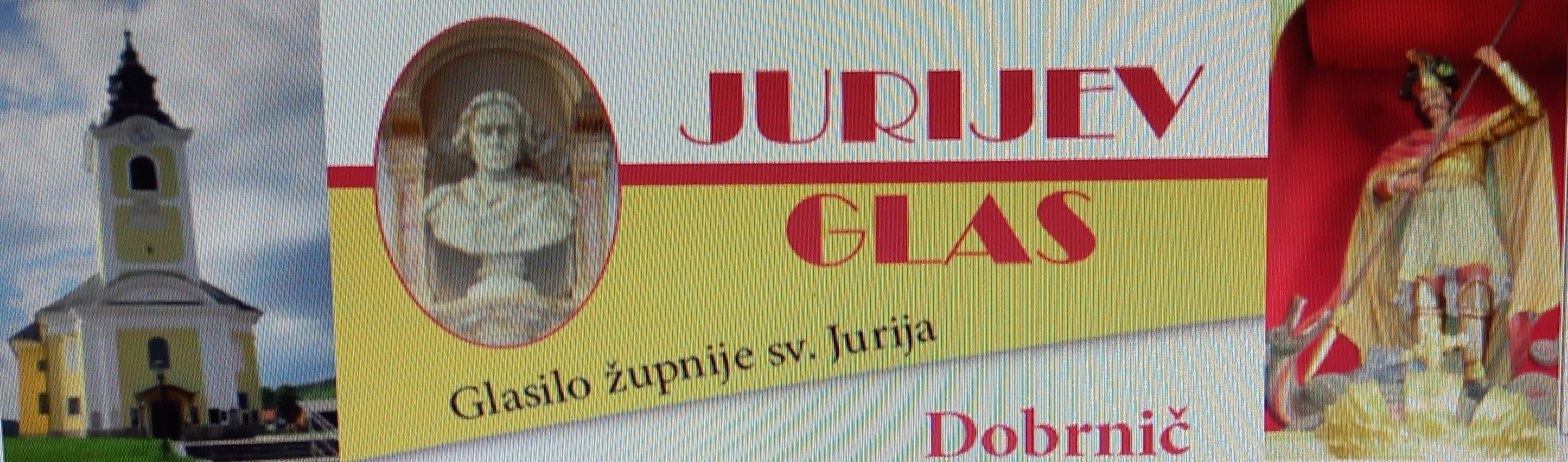 Datumdgodoviura            Namen26. 9.PKozma, Damijan 19Dolfe, Jože in Anton Barle27. 9.TVinko 19Anton Murn, obl. (Domžale)28. 9.SLovrenc 19 Julijana Pekolj 29. 9.ČMihael,  G., R. 19 Terezija Vovko, obl.30. 9.PHieronimni maše1. 10.STerezija det. Jez. 18Selce: oče in sin Franc Glavan2. 10.NNedelja  -   27. med letom   8 10Amalija Ferfole, obl. in AntonŠmaver: zahvalna in za farane3. 10.PKandida 19Selce: Anton Gorc, 1. obl.4. 10.TFrančišek Asiški 18Ana Šparovec 5. 10.SFaustina Kow. 18Stanko Arlič6. 10.ČBruno 18Marija Prpar (Luža)7. 10.PRožnovenska MB 18Alojz Kužnik st. Rifelj (Železno)8. 10.STajda 18Marta Slak, 30. dan 9. 10.NNedelja  - 28. med letom            8 10za žive in rajne faraneJože Jerič, obl. in vsi Brlogovi10. 10.PDanilo 18Anton Perpar, obl. in Ana11. 10.TJanez XXIII. 18Minka Korelc12. 10.SMaks. Celjski 18vsi + Pakarjevi13. 10.ČKoloman 18Jožef Mlakar, obl.14. 10.PKalist 18Ana in Franc Pekolj (Šahovec)15. 10.STerezija Velika 17Selce: st. Barle in Zajc16. 10.NNedelja  - 29. med letom   8 10Alojz Špec, obl.Lisec: zahvalna in za farane